Silver Nutmeg BowlJLDAwarded to the highest placed EDRC Member in the Open Class at the Area Horse Trials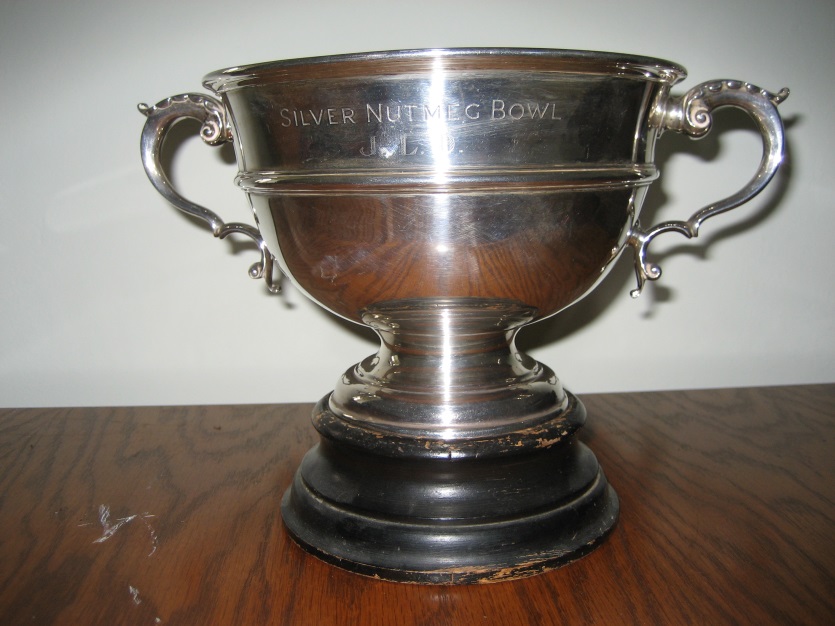 Presented in memory of Silver Nutmeg,  a winning point to point horse,  and Joan Depree who were one of the combinations that helped the Club to claim victory at the National RC Horse Trials Championships in 1969. Exeter & District Riding ClubNovice Area Horse Trials Trophy Awarded to the highest placed EDRC Member in the Novice 90cm Class at the Area Horse Trials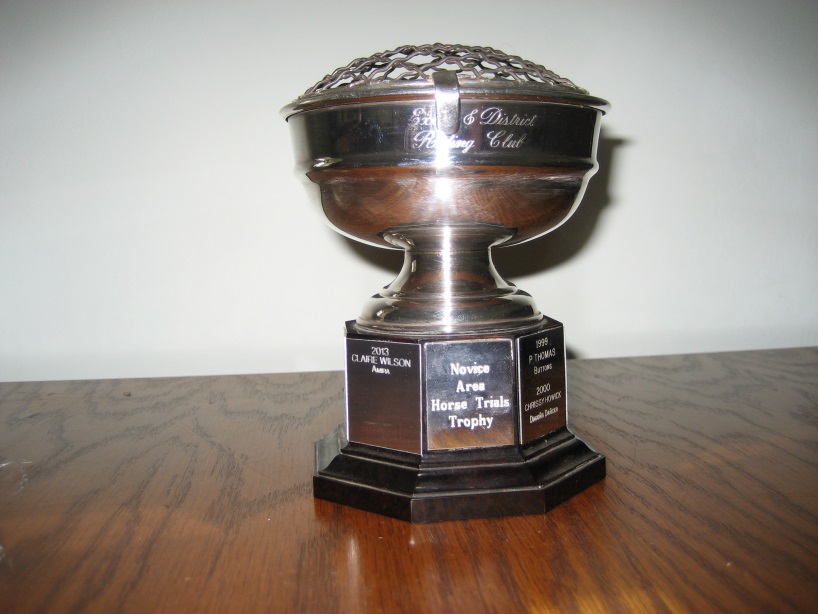 The Benson Trophy Awarded to the highest placed EDRC Member in the Novice 80cm Class at the Area Horse Trials	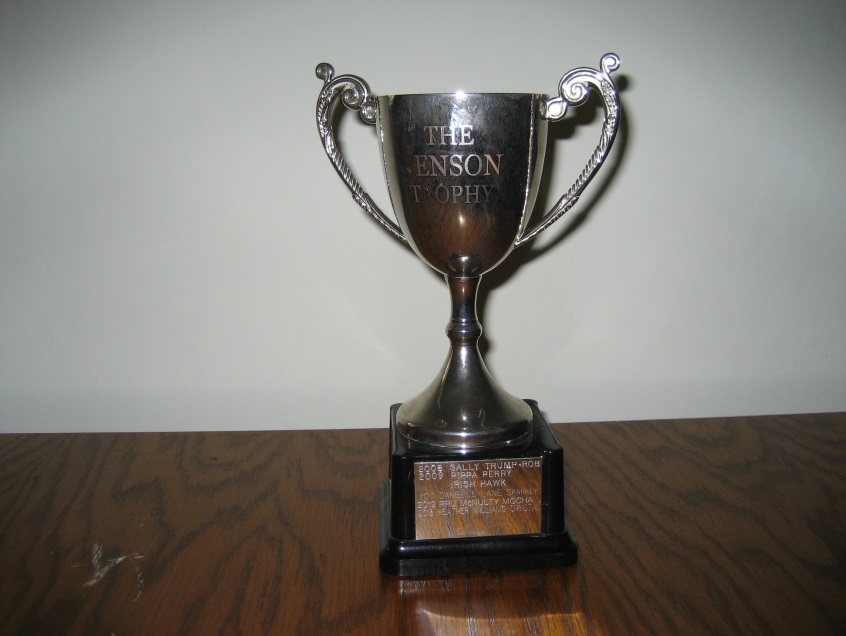 Sanders Memorial Trophy  Awarded to the highest placed EDRC Member in the Intermediate 100 Class at the Area Horse Trials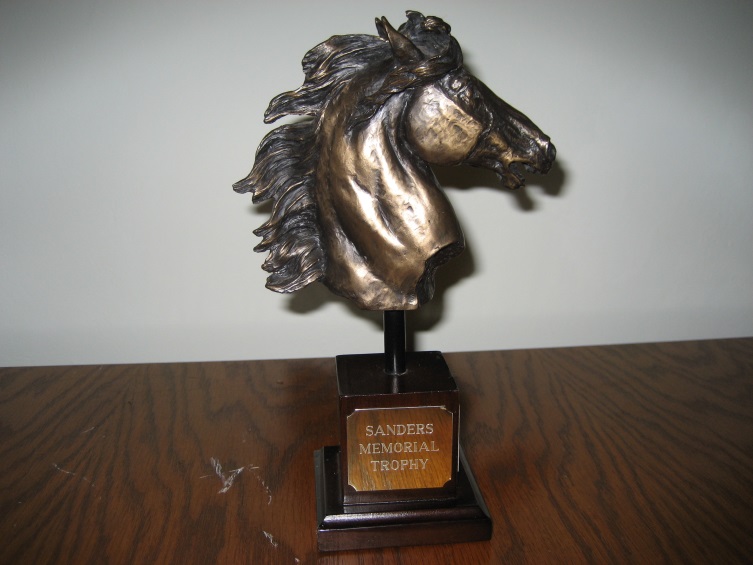 